TUẦN 14Ngày soạn: 10/12/2017Ngày giảng: 4B-13/12/2017; 4A-14/12/2017; 4C-14/12/2017CHƯƠNG IV: HỌC VÀ CHƠI CÙNG MÁY TÍNHBÀI 1: HỌC TOÁN VỚI PHẦN MỀM CÙNG HỌC TOÁN 4 (TIẾT 1)I. Mục đích yêu cầu:+ HS biết được các chức năng và ý nghĩa của phần mềm Cùng học toán 4. Có thể tự khởi động và tự ôn luyện làm toán trên phần mềm.+ Học sinh hiểu và thao tác thành thạo các dạng toán khác nhau và thực hiện đúng theo quy trình làm bài của phần mềm. + Thông qua phần mềm, HS có ý thức và hiểu được ý nghĩa, tác dụng của phần mềm máy tính trong đời sống hàng ngày của con người, trong đó có việc học các môn học cụ thể.II. Chuẩn bị:	- Giáo viên: Giáo án.	- Phương tiện dạy học: SGK, ảnh minh hoạ và các đồ dùng hỗ trợ khác; máy tính, máy chiếu, phòng tin học, phần mềm Cùng học toán 4.	- Học sinh: Vở ghi và bút ghi, máy tínhIII. Các hoạt động dạy học:IV. Củng cố - dặn dò (2’):- Nhận xét giờ học.- Về nhà xem lại bài và tiếp tục luyện tập với phần mềm Cùng học toán 4.- Tìm hiểu trước bài 2 trong SGKHoạt động của GVHoạt động của HS1. Ổn định lớp (1’): Báo cáo sĩ số: Tên học sinh vắng mặt:2. Kiểm tra bài cũ (2’)- GV hỏi- GV nhận xét –đánh giá.3. Bài mới (30’)*Hoạt động 1: Luyện tập- GV giới thiệu: Tuỳ thuộc vào dạng toán mà cách thể hiện các phép toán khác nhau. Tuy nhiên, các màn hình luyện tập có chung một số nút lệnh. Chúng ta cùng tìm hiểu về màn hình luyện tập nhé!- Các em hãy quan sát trên màn hình luyện tập và cho biết những thông tin được thể hiện trên màn hình luyện tập?- Nhận xét, đánh giá câu trả lời + Màn hình luyện tập: Gồm những thông tin được thể hiện như sau: Vùng phép toán cần thực hiệnĐiểm bài làmCác nút lệnh hướng dẫn, thông tin và thoátCác nút sốCác nút lệnh- GV giảng giải: ý nghĩa của từng vùng thông tin trên màn hình luyện tập- GV giảng giải: Cách làm bài+ Tại vị trí điền số: Em có thể gõ số từ bàn phím hoặc nháy chuột vào các nút số có trên màn hình+ Cũng như phần mềm học toán 3, em có thể nháy vào nút lệnh . Em hãy nhắc lại ý nghĩa của nút lệnh này và cho biết thông báo sau mỗi lần nháy nút?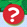 + Để kiểm tra bài làm của mình, em nháy vào nút nào?+ Cho biết ý nghĩa của các nút lệnh:  , , 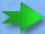 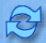 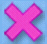 + Mỗi khi làm xong 5 phép toán của 1 dạng toán, phần mềm sẽ hiện hộp thoại sau: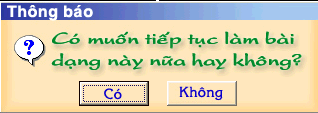 Em hãy cho biết ý nghĩa của việc lựa chọn 1 trong 2 thông báo: Có hoặc Không*Hoạt động 2: Một số dạng toán cơ bản- GV cho HS quan sát 1 số dạng toán trong SGK Tr. 56- Em hãy cho biết các dạng toán được thể hiện trong SGK?- GV theo dõi HS trả lời- Nhận xét, đánh giá - Chốt 1 số dạng toán cơ bản*Hoạt động 3: Thực hành- GV cho HS thực hành:* Dạng toán: Ôn tập công, trừ các số có 5 chữ số- Yêu cầu HS mở dạng toán cộng, trừ các số có 5 chữ số- Quan sát, hướng dẫn, uốn nắn HS- Nhận xét, đánh giá HS thực hành dạng toán này* Dạng toán: Đọc và viết số tổng quát trong phạm vi số có 9 chữ số- Quan sát, hướng dẫn, uốn nắn HS- Nhận xét, đánh giá HS thực hành dạng toán này.- HS trả lời câu hỏi.- HS nhận xét.- HS nghe, tiếp thu- HS suy nghĩ trả lời- HS khác bổ sung- HS nghe, hiểu, ghi chép- HS nghe, hiểu+ Là nút lệnh trợ giúp. Mỗi lần nháy nút này, em bị trừ 1 điểm- 1 HS trả lời- Em nháy nút lệnh: 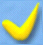 - 3 HS trả lời- Lớp quan sát, suy nghĩ và trả lời:HS khác nhận xét- HS quan sát các dạng toán- Gọi từng HS cho biết các dạng toán (3 HS)- HS trả lờiNghe, hiểu- HS làm theo hướng dẫn của HS- HS thực hành mở dạng toán cộng, trừ các số có 5 chữ số- HS thực hành- Nghe, hiểu- HS thực hành mở dạng Đọc và viết số tổng quát trong phạm vi số có 9 chữ số - HS thực hành- Nghe, hiểu